Estudo dirigido, referente ao tema : ÉTICA EM PESQUISAPasso 1: Entrar no site da Revista FAPESPhttps://revistapesquisa.fapesp.br/tag/etica/ Passo 2: busca em "Boas Práticas"Exemplo: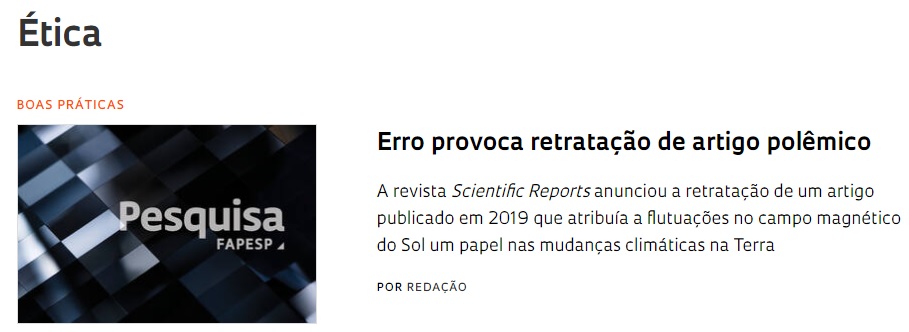 Passo 3: escolher um dos vários temas disponíveis (o de seu interesse), independente do ano de publicação.Passo 4: Ler e fazer uma resenha, com sua opinião pessoal no final.Passo 5 (final): salvar o arquivo com seu nome e sobrenome e postar no moodle (e-disciplina). 